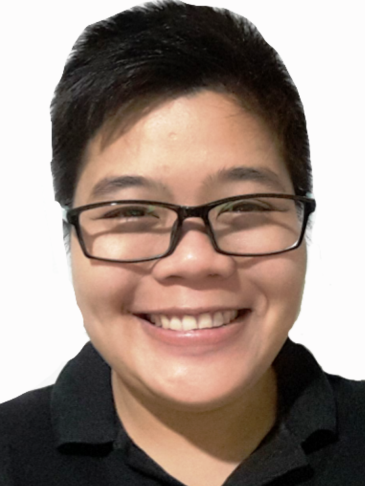 DIVINADIVINA.337752@2freemail.com 	 OBJECTIVETo join an organization where I can passionately utilize my knowledge and skills in hotel and restaurant operations; to attain a high level of performance in food preparation and service, front and back office operations as well as marketing, accounting and intercultural team dynamics and other related competencies associated with my course in your good office.EDUCATIONJUNE  2002 – MARCH  26, 2006ST. SCHOLASTICA’S COLLEGE MANILA Bachelor of Science degree in Commerce Major in Hotel and Restaurant Management WORK EXPERIENCEFEBRUARY 2013 – PRESENTThe Beanery (Capitol Drive, Balanga City Bataan, Philippines)MANAGEREnsuring that the restaurant delivers high quality food and drink and good customer service.Responsible for safeguarding the financial success and reputation of the company.Oversees the efficient running and profitability of the restaurant and managing the employees Recruitment; conducts interviewing of applicants. Accomplishes scheduling of employees and their designations.Responsible in employee training and evaluation.Agreeing and managing budgetsPlanning menus/menu enhancementsEnsuring compliance with hygiene, health and safety regulationsPromoting and marketing the businessOverseeing stock levels Carries out inventory and ordering of supplies/raw materials.Creating employee goals/Setting targetsHandling customer enquiries and complaintsTaking reservationsGreeting and advising customersProblem SolvingPresenting staffing/sales reportsAssessing and improving profitabilityMaking improvements by Sharing new ideas to further develop the systems and procedures of the restaurantSupervises cash handling of the cashiers.Responsible in increasing company sales by managing costs.Provides legendary service and well maintained ambiance to keep customers coming back to the store.Assist customers with their needsOversees the Repair and Development of the RestaurantMAY 9, 2011 – JANUARY 31, 2013Starbucks Coffee International (Rustan Coffee Corporation)BARISTAProvides legendary customer service to all customers. Creates the Starbucks Experience by providing customers with prompt service, hand crafted quality beverages and maintaining a clean and comfortable store environment.Taking orders and make coffee, tea and other drinks to customer specifications.Operates cash register and credit card machines.Addresses customer complaints or queries.Cleans the coffee machines and preparation areas during a normal shift.Maintains good customer relations and speedy delivery of all beverages.APRIL 10, 2007 – MAY 31, 2009Jollibee Foods CorporationMANAGERManaged the floor by supervising and implementing the company standards. Took control in achieving sales and quality of products to satisfy our customers. Accomplished ordering of raw materials by assessing average daily needs and inventory of products. Managed cost for profit. Knowledgeable in HACCP (Hazard Analysis Critical Control Point).  Operational management: organizing stocks and equipments; overseeing supplies and overseeing building maintenance; cleanliness and security.Financial Management: Planning and working to budgets, maximizing profits and achieving sales targets set by head office.People Management:  Training and developing existing staff, motivating and encouraging them to achieve targets. Coordinating staff scheduling.Working ensures standards of hygiene are maintained and that the restaurant complies with the health and safety regulations.Ensuring high standards of customer service are maintainedImplementing and instilling in their teams company policies, procedures and ethics.Implementing branded promotional campaigns from head office, including the handling of point of sale promotional materials, or devising own promotional campaigns.Preparing reports and other performance analysis documentation.Reporting to and attending regular meetings.Establishing relationships with the local community and undertaking activities that comply with the company’s corporate social responsibility programmes.  APRIL – JUNE 2005MANDARIN ORIENTAL MANILAPaseo Uno RestaurantKITCHEN  PRACTICUMERHandled recruitment and staffing under Training Department Office by selecting other practicumers applying from different schools. Practiced baking and food merchandising under Paseo Uno Restaurant’s pastry kitchen, by baking different pastries and desserts at the back of the house and transfers to the service phased area to cater our desserts.PERSONAL INFORMATIONBorn on the 21st of June 1985 in Balanga, Bataan, Philippines. 5’5” in height weighing 170 lbs. Fluent in English and Filipino. Knowledgeable in MS OFFICE. Accustomed with food merchandising, cost control, basic accounting and catering services. Interests include cooking, baking and socializing. Able to work under pressure with minimal supervision, fast – learner, responsible and goal oriented.		Key Skills include:Excellent customer serviceCommercial AwarenessFlexibleExceptional interpersonal skillsAdmirable Communication SkillsProblem SolvingOrganizational skillsTeamwork skillsREFERENCES: Available upon request.